Datei holen beim 1. Mal: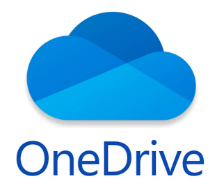                    Öffne auf dem iPad die App OneDrive (im Ordner Office)Melde dich mit deiner E-Mail-Adresse an: vorname.nachname@stud.schule-kerns.chWähle unten: Geteilt und dann Klasse 4cSuche die Datei mit deinem Namen und öffne sie.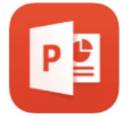 Drücke unten das Icon PowerPoint Wenn die Geschichte schon auf dem iPad gespeichert ist: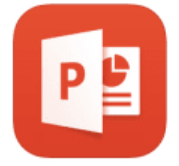                  Öffne auf dem iPad die App PowerPoint (im Ordner Office)Melde dich mit deiner E-Mail-Adresse an: vorname.nachname@stud.schule-kerns.ch Fotostory: Datei öffnenPPP